Предупреждение коррупционной преступностиВ соответствии со ст. 1 Федерального закона от 25.12.2008 № 273-ФЗ «О противодействии коррупции» (далее по тексту – Федеральный закон № 273-ФЗ) противодействие коррупции – это деятельность федеральных органов государственной власти, органов государственной власти субъектов Российской Федерации, органов местного самоуправления, институтов гражданского общества, организаций и физических лиц в пределах их полномочий.К мерам противодействия коррупции относятся:а) предупреждение коррупции, в том числе выявление и последующее устранение причин коррупции (профилактика коррупции);б) выявление, предупреждение, пресечение, раскрытие и расследование коррупционных правонарушений (борьба с коррупцией);в) минимизация и (или) ликвидация последствий коррупционных правонарушений.В числе мер по профилактике коррупции в ст. 6 Федерального закона                № 273-ФЗ к установлены:- формирование в обществе нетерпимости к коррупционному поведению;- антикоррупционная экспертиза правовых актов и их проектов;- рассмотрение в органах власти, организациях, наделенных отдельными государственными полномочиями, не реже одного раза в квартал вопросов правоприменительной практики по результатам вступивших в законную силу решений судов, арбитражных судов о признании недействительными ненормативных правовых актов, незаконными решений и действий (бездействия) указанных органов, организаций и их должностных лиц в целях выработки и принятия мер по предупреждению и устранению причин выявленных нарушений;- предъявление в установленном законом порядке квалификационных требований к гражданам, претендующим на замещение государственных или муниципальных должностей и должностей государственной или муниципальной службы, а также проверка в установленном порядке сведений, представляемых указанными гражданами;- установление в качестве основания для освобождения от замещаемой должности и (или) увольнения лица, замещающего должность государственной или муниципальной службы, включенную в перечень, установленный нормативными правовыми актами Российской Федерации, с замещаемой должности государственной или муниципальной службы или для применения в отношении его иных мер юридической ответственности непредставления им сведений либо представления заведомо недостоверных или неполных сведений о своих доходах, расходах, имуществе и обязательствах имущественного характера, а также представления заведомо ложных сведений о доходах, расходах, об имуществе и обязательствах имущественного характера своих супруги (супруга) и несовершеннолетних детей;- внедрение в практику кадровой работы органов власти правила, в соответствии с которым длительное, безупречное и эффективное исполнение государственным или муниципальным служащим своих должностных обязанностей должно в обязательном порядке учитываться при назначении его на вышестоящую должность, присвоении ему воинского или специального звания, классного чина, дипломатического ранга или при его поощрении;- развитие институтов общественного и парламентского контроля за соблюдением законодательства Российской Федерации о противодействии коррупции.Не только органы власти, но и организации обязаны принимать меры по предупреждению коррупции, которые могут включать:1) определение подразделений или должностных лиц, ответственных за профилактику коррупционных и иных правонарушений;2) сотрудничество организации с правоохранительными органами;3) разработку и внедрение в практику стандартов и процедур, направленных на обеспечение добросовестной работы организации;4) принятие кодекса этики и служебного поведения работников организации;5) предотвращение и урегулирование конфликта интересов;6) недопущение составления неофициальной отчетности и использования поддельных документов.ПрокурорОктябрьского района                                                                               Е.Н. ШелестА.С. Ромас, 8 (34678) 20-831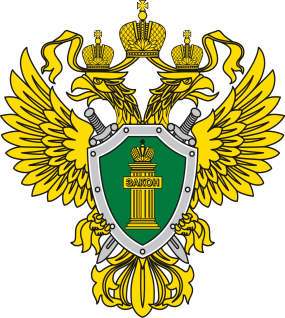 П Р О К У Р А Т У Р Апрокуратура Октябрьского района